О внесении изменений в административный регламент предоставления муниципальной услуги «Признание молодых семей участниками подпрограммы «Обеспечение жильем молодых семей» федеральной целевой программы «Жилище» на 2011-2015 годы» на территории Верхнесалдинского городского округа», утвержденный постановлением администрации городского округа от 19 ноября 2013 года № 2928В соответствии с Федеральным законом от 27 июля 2010 года № 210-ФЗ «Об организации предоставления государственных и муниципальных услуг», решением Думы городского округа от 30 января 2013 года № 107 «Об утверждении Положения о муниципальных правовых актах Верхнесалдинского городского округа», постановлением администрации городского округа от 29 мая 2014 года № 1820 «Об утверждении перечня муниципальных услуг, предоставление которых организуется в государственном бюджетном учреждении Свердловской области «Многофункциональный центр предоставления государственных и муниципальных услуг»,ПОСТАНОВЛЯЮ:1. Внести в административный регламент предоставления муниципальной услуги «Признание молодых семей участниками подпрограммы «Обеспечение жильем молодых семей» федеральной целевой программы «Жилище» на 2011-2015 годы» на территории Верхнесалдинского городского округа», утвержденный постановлением администрации городского округа от 19 ноября 2013 года № 2928 «Об утверждении административного регламента предоставления муниципальной услуги «Признание молодых семей участниками подпрограммы «Обеспечение жильем молодых семей» федеральной целевой программы «Жилище» на 2011-2015 годы» на территории Верхнесалдинского городского округа», следующие изменения: 1) в абзаце 2 пункта 1.4.1. раздела 1 цифру «5» заменить цифрами «52»;2) в абзаце 4 пункта 1.4.1. раздела 1 цифры «2-34-77» заменить цифрами «5-14-26»;3) в пункте 1.4.2. цифры «2-34-77» заменить цифрами «5-14-26»;4) пункт 1.5 раздела 1 дополнить абзацем следующего содержания: «Информация о графике работы и адресах многофункционального центра предоставления государственных и муниципальных услуг и его филиалов размещена на официальном сайте многофункционального центра предоставления государственных и муниципальных услуг в информационно-телекоммуникационной сети Интернет по адресу: www.mfc66.ru.»;5) пункт 2.2 раздела 2 дополнить абзацем следующего содержания:«Прием документов у заявителей и выдача результата предоставления муниципальной услуги может осуществляться также в многофункциональном центре предоставления государственных и муниципальных услуг.»;6) в пункте 2.7 раздела 2 после слов «в администрацию городского округа» дополнить словами «или в МФЦ»;	7) пункт 2.15 раздела 2 дополнить абзацами следующего содержания: 		«Заявители имеют право на получение муниципальной услуги в МФЦ.Получение муниципальной услуги в МФЦ осуществляется в соответствии с соглашением, заключенным между администрацией Верхнесалдинского городского округа и многофункциональным центром предоставления государственных и муниципальных услуг, с момента вступления в силу соответствующего соглашения о взаимодействии.».8) пункт 5.6. раздела 5 изложить в следующей редакции:«5.6. Жалоба подается в письменной форме, в том числе при личном приеме заявителя, а так же может быть направлена заявителем по почте, через многофункциональный центр предоставления государственных и муниципальных услуг, с использованием информационно-телекоммуникационной сети Интернет, а также может быть принята при личном приеме заявителя».2. Официально опубликовать настоящее постановление и разместить на официальном сайте городского округа.	3. Контроль за исполнением настоящего постановления возложить на первого заместителя главы администрации по экономике И.В.Туркину.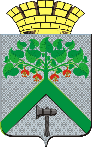 ВЕРХНЕСАЛДИНСКИЙ ГОРОДСКОЙ ОКРУГАДМИНИСТРАЦИЯВЕРХНЕСАЛДИНСКИЙ ГОРОДСКОЙ ОКРУГАДМИНИСТРАЦИЯВЕРХНЕСАЛДИНСКИЙ ГОРОДСКОЙ ОКРУГАДМИНИСТРАЦИЯот___10.07.2014 г.___ №__2202___г. Верхняя СалдаГлава администрации городского округа                                          И.В. Оленев